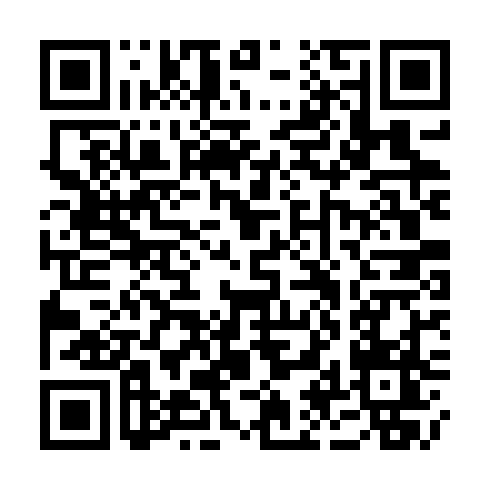 Ramadan times for Freixeda do Torrao, PortugalMon 11 Mar 2024 - Wed 10 Apr 2024High Latitude Method: Angle Based RulePrayer Calculation Method: Muslim World LeagueAsar Calculation Method: HanafiPrayer times provided by https://www.salahtimes.comDateDayFajrSuhurSunriseDhuhrAsrIftarMaghribIsha11Mon5:155:156:4612:384:456:316:317:5712Tue5:135:136:4412:384:466:326:327:5813Wed5:115:116:4312:374:476:336:337:5914Thu5:095:096:4112:374:486:346:348:0015Fri5:085:086:3912:374:486:356:358:0116Sat5:065:066:3812:374:496:366:368:0317Sun5:045:046:3612:364:506:376:378:0418Mon5:025:026:3412:364:516:396:398:0519Tue5:015:016:3312:364:526:406:408:0620Wed4:594:596:3112:354:536:416:418:0721Thu4:574:576:2912:354:536:426:428:0922Fri4:554:556:2812:354:546:436:438:1023Sat4:534:536:2612:354:556:446:448:1124Sun4:524:526:2412:344:566:456:458:1225Mon4:504:506:2312:344:566:466:468:1326Tue4:484:486:2112:344:576:476:478:1527Wed4:464:466:1912:334:586:486:488:1628Thu4:444:446:1812:334:596:496:498:1729Fri4:424:426:1612:334:596:506:508:1830Sat4:404:406:1412:325:006:516:518:2031Sun5:395:397:131:326:017:527:529:211Mon5:375:377:111:326:027:537:539:222Tue5:355:357:091:326:027:547:549:233Wed5:335:337:081:316:037:567:569:254Thu5:315:317:061:316:047:577:579:265Fri5:295:297:041:316:047:587:589:276Sat5:275:277:031:306:057:597:599:297Sun5:255:257:011:306:068:008:009:308Mon5:235:237:001:306:078:018:019:319Tue5:215:216:581:306:078:028:029:3310Wed5:205:206:561:296:088:038:039:34